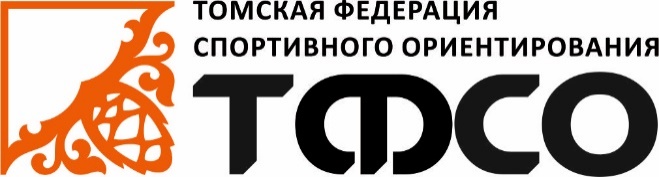 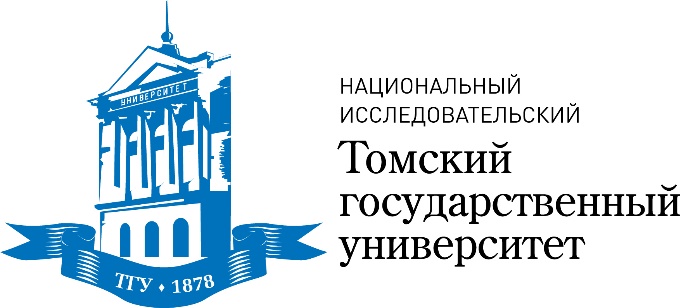 ТРЕНИРОВОЧНЫЙ СТАРТТРЕНИРОВОЧНЫЙ СТАРТЛыжная гонка – спринт10.10.2020Техническая информацияВремя:Старт участников по стартовой отметке с 11.00 до 11.30Место стартаНа тропе здоровья «Мария-Ра» у магазина «Абрикос»Параметры дистанцииКарта: зимняя, масштаб – 1:5000. Лыжни прокатаны бураном. Старт проходит в выходной день. Возможно большое количество пешеходов на широких лыжнях. БУДЬТЕ ВНИМАТЕЛЬНЫ!КП оборудованы призмами и станциями для электронной отметки. Контрольное время - 80 минут. 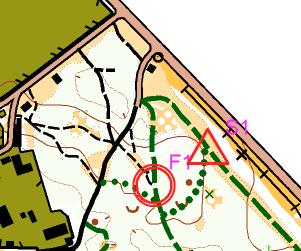 №ДистанцияДлина, кмКол-во КП1А3.4142Б2.5123С2.08